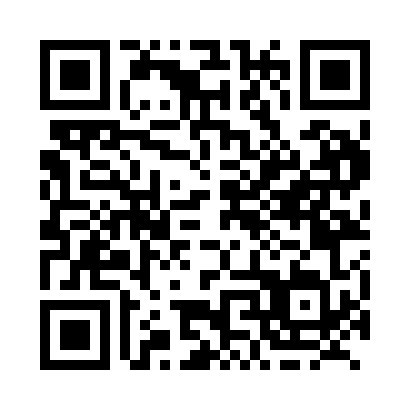 Prayer times for Clontarf, Ontario, CanadaWed 1 May 2024 - Fri 31 May 2024High Latitude Method: Angle Based RulePrayer Calculation Method: Islamic Society of North AmericaAsar Calculation Method: HanafiPrayer times provided by https://www.salahtimes.comDateDayFajrSunriseDhuhrAsrMaghribIsha1Wed4:215:561:066:068:169:522Thu4:195:551:056:078:179:533Fri4:175:531:056:088:189:554Sat4:155:521:056:098:209:575Sun4:135:501:056:098:219:596Mon4:115:491:056:108:2210:017Tue4:095:471:056:118:2310:028Wed4:075:461:056:128:2510:049Thu4:055:451:056:128:2610:0610Fri4:035:441:056:138:2710:0811Sat4:015:421:056:148:2810:1012Sun3:595:411:056:148:2910:1113Mon3:585:401:056:158:3110:1314Tue3:565:391:056:168:3210:1515Wed3:545:381:056:178:3310:1716Thu3:525:361:056:178:3410:1917Fri3:515:351:056:188:3510:2018Sat3:495:341:056:198:3610:2219Sun3:475:331:056:198:3710:2420Mon3:465:321:056:208:3810:2521Tue3:445:311:056:218:4010:2722Wed3:435:301:056:218:4110:2923Thu3:415:301:056:228:4210:3024Fri3:405:291:056:228:4310:3225Sat3:385:281:066:238:4410:3426Sun3:375:271:066:248:4510:3527Mon3:365:261:066:248:4610:3728Tue3:345:261:066:258:4710:3829Wed3:335:251:066:258:4810:4030Thu3:325:241:066:268:4810:4131Fri3:315:241:066:268:4910:43